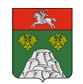 РОССИЙСКАЯ ФЕДЕРАЦИЯАДМИНИСТРАЦИЯ  БЕЛОГОРСКОГО  СЕЛЬСКОГО ПОСЕЛЕНИЯКУМЫЛЖЕНСКОГО МУНИЦИПАЛЬНОГО РАЙОНАВОЛГОГРАДСКОЙ ОБЛАСТИ ПОСТАНОВЛЕНИЕ«Об утверждении административногорегламента по  осуществлению муниципальной услуги «Организация библиотечного обслуживаниянаселения Белогорского сельского поселения»                         В соответствии с Федеральным законом от 06 октября 2003г. №131 «Об общих принципах организации местного самоуправления в Российской Федерации», Федеральным законом от 27 июля 2010г. №210-ФЗ  «Об организации предоставления государственных и муниципальных услуг», Законом Волгоградской области от 13 мая 2008г №1686-Од «О библиотечном деле в Волгоградской области». Руководствуясь постановлением правительства Волгоградской области от 27 мая 2013 года № 245-П «Об утверждении типового перечня муниципальных услуг, предоставление которых осуществляется по принципу «одного окна» в многофункциональных центрах предоставления государственных и   муниципальных услуг»  и  постановлением Главы Белогорского сельского поселения от 30 января 2012 года  №3/1 «Об утверждении Порядка разработки и утверждения административных регламентов исполнения муниципальных функций (предоставления муниципальных услуг)»,-  п о с т а н о в л я ю :        1.	Утвердить Административный регламент по предоставлению Администрацией Белогорского сельского поселения муниципальной услуги: «Организация библиотечного обслуживания населения Белогорского сельского поселения».      2.	Опубликовать информацию об утверждении Административного регламента в газете «Победа».     3.  Контроль за исполнением постановления возложить на директора МКУК «Белогорский ЦК И БО» Недилько О.Н.    Глава Белогорского                                                                       сельского поселения                                                                         Е.И. Пономарева   УТВЕРЖДЕН                                                                                                      постановлением администрации   Белогорского сельского поселенияот 20.08.2013г.  №26АДМИНИСТРАТИВНЫЙ РЕГЛАМЕНТОказания муниципальной услуги «Организация библиотечного обслуживания населения Белогорского  сельского поселения»     Административный регламент предоставления муниципальной услуги по организации библиотечного  обслуживания населения далее по тексту Регламент, предоставляемых Муниципальным казенным учреждением культуры Белогорского сельского поселения Кумылженского муниципального района Волгоградской области. Учреждений, находящихся в ведении администрации Белогорского сельского поселения. Услуги предоставляются жителям Белогорского сельского поселения Кумылженского муниципального района в соответствии с Перечнем, утверждённым главным распорядителем бюджетных средств, и финансируются из средств бюджета сельского поселения.Разработчик Регламента - администрация  Белогорского сельского поселения. 1. Основные цели разработки и применения Регламента:- повышение степени удовлетворённости получателей услуг за счёт повышения качества предоставления услуг;- повышения эффективности деятельности органов местного самоуправления и учреждения за счёт создания системы контроля непосредственных результатов их деятельности со стороны получателей услуг;Регламент гарантирует получателем услуг:- территориальную и временную доступность услуг, обеспечивающую равный и удобный доступ к услуге для всех получателей услуг;- получение своевременной, полной и достоверной информации об услуге и порядке её оказания;- возможность обжалования нарушений Регламента.Применение Регламента осуществляется МКУК «Белогорский центр культуры и библиотечного обслуживания  », МКУК «Белогорский центр культуры и библиотечного обслуживания », в процессе применения Регламента обеспечивают:- внешний контроль за соблюдением требований Регламента;- оценку соответствия качества фактически предоставленных бюджетных услуг Регламенту;Учреждение в процессе применения Регламента обеспечивает:- соблюдения требований Регламента;- доведение Регламента до получателей услуг;- информационное обеспечение процесса оказания услуг;- внутренний контроль за соблюдением Регламента;В целях совершенствования бюджетных услуг и, обеспечения максимального удовлетворения потребностей получателей услуг Регламент рассматривается администрацией Белогорского  сельского поселения не реже одного раза в год.Изменения в Регламент вносятся в порядке, установленном для разработки и принятия Регламента постановлениям Главы Белогорского сельского поселения. Муниципальное казенное учреждение культуры «Белогорский центр культуры и библиотечного обслуживания », Кумылженского муниципального района Волгоградской области» - далее МКУК «Белогорский ЦК и БО»- учреждение основная деятельность которого направлена том числе на предоставление  библиотечных услуг населению Белогорского сельского поселения. Бюджетная услуга МКУК «Белогорский ЦК и БО» по организации библиотечного обслуживания - результат непосредственного взаимодействия муниципального учреждения культуры библиотечного типа и потребителя, а также собственной деятельности учреждения по удовлетворению потребности потребителя, результаты которого не имеют материального выражения, реализуются и потребляются в процессе осуществления культурной, творческой и досуговой деятельности Учреждения. Потребность услуг МКУК «Белогорский ЦК и БО» - физическое или юридическое лицо, имеющее намерение заказать, приобрести, получить или заказывающие, приобретающие, получающие услуги учреждения для личных, семейных, домашних и иных нужд. Коллектив МКУК «Белогорский ЦК и БО»» – Заведующий библиотекой, занимающийся выполнением запросов пользователей библиотеки. 
2. Нормативно- правовые акты, регламентирующие качество муниципальных услугМуниципальными учреждениями культуры клубного типа.
Регламент разработан и действует в соответствии со следующими законодательными и нормативно- правовыми актами: 
В соответствии с:- ФЗ РФ от 27 июля 2010 г. № 210-ФЗ «Об организации предоставления государственных и муниципальных услуг»; -Закон РФ «О библиотечном деле» 78-ФЗ от 29 декабря 1994 г.-Уставом МКУК «Белогорский ЦК и БО» - Федеральный закон от 06.10.2003 № 131- ФЗ «Об общих принципах организации местного самоуправления в Российской Федерации» (в ред. от 08.11.2007). 
3. Сведения об услугах МКУК «Белогорский ЦК и БО»Учреждение обеспечивает конституционные права граждан на свободу получения какой-либо информации, творчества, равный доступ к участию в культурной жизни и пользованию культурными благами, развивают навыки творческого общения, способствуют развитию реальной демократии через различные социально- культурные инициативы.Учреждение оказывает услуги по организации библиотечного обслуживания, культурно- досуговой деятельности в целях повышения качества жизни населения посредством удовлетворения индивидуальных и общественных потребностей, связанных с организацией досуга и приобщением к чтению, культурному развитию, самообразованию. Каждый человек имеет право на все виды творческой деятельности в соответствии со своими интересами и способностями.Для достижения своих целей и задач учреждение может осуществлять следующие виды услуг (указываются в соответствии с Номенклатурой государственных муниципальных услуг/работ, выполняемых организациями культурно- досугового типа Российской федерации, утверждённых Распоряжением Минкультуры России от 18 сентября 2009 г. № р-6): Услуги работы по организации библиотечного обслуживания МКУК « Белогорский ЦК и БО» Запись в библиотеку, перерегистрация читателей, внутренняя работа:Работа с читателями.Работа по актуальным проблемам в соответствии с потребностями пользователей:пополнение фондов литературой. Каталоги(ЭК. Карточные),картотеки, базы данных библиографические адресные, полнотекстовые, справочный фонд (ресурс для предоставления справочно-библиографических и информационных услуг):Организация справочно-библиографического аппарата. Ведение учётного каталога:Организация СБА библиотечной системы.  Библиографические пособия, справочники, проспекты, буклеты, летописей, альбомов, обзорных методических мероприятий, информационные листки, памятки:Собирание, хранение и предоставление в пользование краеведческой литературы.Приём документов, проверка библиотечного фонда, изучение библиотечного фонда:Организация работ по сохранности фондов.  Обеспечение отдельных библиотек системы (муниципального р-на) и их пользователей, обеспечение доступа к собственным внешним базам данных:Справочно-библиографическое и информационное обеспечение.Внутрисистемный обмен, межбиблиотечный обмен (МБА):Участие в организации системы взаимного использования библиотечного фонда библиотек района, областных библиотек в целях более полного удовлетворения запросов пользователей. Подготовка отчётных данных о работе библиотек, планирование работы:Ведение статистического наблюдения за деятельностью библиотек.Экспертная оценка работы, рекомендации по улучшению обслуживания населения:Анализ и оценка деятельности отдельных библиотеки МБС.  Семинары, практикумы, индивидуальное консультирование:Повышение квалификации, организация обучения персонала библиотек.Консультирование /поиск информации сотрудниками библиотеки во внешних электронных ресурсах, базах данных (локальных, сетевых) документальных источниках. Информирование различных групп пользователей о новых поступлениях в фонд библиотеки, о составе фонда. Индивидуальное, массовое, коллективное информирование о возможностях удовлетворения запросов с помощью других библиотек:Консультирование в поиске информации по работе со справочными и поисковыми системами.Услуги могут быть по заявкам, по телефону, предварительный заказ, изготовление копий, электронная доставка документов, предоставление технических средств, обеспечивающих работу в Интернет-пространстве.Обучение навыкам самостоятельной работы в сетевой среде, со справочно-библиографическим аппаратом: каталогами, картотеками, базами данных, документальными источниками, сетевой информации (Информации).Обучение пользователей. Поиск адресной, фактографической, тематической, уточняющей информации в печатных и электронных источниках. Библиографическое информирование:Обслуживание библиографическое, справочное, информационное. Выполнение библиографических справок.Библиографические пособия, справочники, проспекты, буклеты, летописей, альбомов, обзорных методических мероприятий, информационные листки, памятки:Составление библиографических пособий, прежде всего краеведческой продукции.Прочие услуги/работы в области рекламы деятельности МКУК «Белогорский ЦК и БО»Учреждение может оказывать дополнительные услуги, не противоречащие законодательству Российской Федерации и уставу Учреждения.4. Основные факторы, влияющие на качество бюджетных услуг МКУК «Белогорский ЦК и БО» Основными факторами, влияющими, на качество бюджетных услуг Учреждения являются:наличие и состояние документов, в соответствии с которыми функционирует Учреждение;условия размещения и режим работы Учреждения;наличие требований к технологии оказания услуг;ресурсное обеспечение МКУК «Белогорский ЦК и БО» (здание, помещения, оборудование, персонал, финансирование);укомплектованность МКУК «Белогорский ЦК и БО» специалистами и их квалификация;наличие информационного сопровождения деятельности МКУК «Белогорский ЦК и БО», порядка и правил предоставления услуг населению;наличие внутренней (собственной) и внешней систем управления и контроля за деятельностью МКУК «Белогорский ЦК и БО»,за соблюдением качества фактически предоставляемых услуг требованиям настоящего Регламента. Основные документы, в соответствии с которыми функционирует МКУК « Белогорский ЦК и БО»:Устав Учреждения. Устав Учреждения является основным организационным документом, регламентирующим его деятельность и должен включать в себя следующие сведения:1) наименование и место положение, юридический статус;2) правоспособность учреждения;3) цели и предмет деятельности учреждения;4)  права и обязанности учреждения, его ответственность;5)управление учреждением, имущество и финансы учреждения;6) порядок его формирования, реорганизации и ликвидации.Устав должен быть утверждён Учредителем и зарегистрирован в Федеральной налоговой службе. Руководства, правила, инструкции, методики, положения Руководства, правила, инструкции, методики, должны регламентировать процесс предоставления услуг, определять методы (способы) их предоставления и контроля, предусматривать меры совершенствования работы МКУК «Белогорский ЦК и БО»В МКУК «Белогорский ЦК и БО» используются следующие основные руководства и правила:правила пользования услугами Учреждения;правила внутреннего трудового распорядка;ежегодный журнал учёта работы Учреждения;иные руководства правила.Основными Положениями в МКУК «Белогорский ЦК и БО» являются: - Правила пользования библиотекой; - о методическом обеспечении (при наличии в штате Учреждения должности методиста); - об аттестации творческих и руководящих работников;- об оплате труда работников; - иные Положения. При оказании услуг в МКУК «Белогорский ЦК и БО» используются следующие инструкции:1) должностные инструкции персонала учреждения;2) по эксплуатации оборудования (технические паспорта);3)  инструкции по охране труда в учреждении;4)  инструкции о мерах пожарной безопасности в учреждении;     5)иные инструкции Приказы и распоряжения.Приказы и распоряжения издаются руководителем МКУК « Белогорский ЦК и БО» в Книгах приказов:по личному составу,по основным видам деятельности.по командировкам, отпускам и поощрениям.В учреждении следует осуществлять регулярный (не реже 1 раза в год) пересмотр документов, подразумевающих включение в них необходимых изменений и изъятие из обращения устаревших.В соответствии действующим законодательством МКУК « Белогорский ЦК и БО » при оказании услуг, регулируемых настоящим Стандартом, не требуется наличие лицензий и прохождение процедуры государственной аккредитации.Режим работы МКУК «Белогорский ЦК и БО »:Режим работы МКУК «Белогорский ЦК и БО» в том числе перерыв на обед выходные и  санитарные дни, устанавливается в соответствии с Трудовым кодексом Российской Федерации и Правилами внутреннего трудового распорядка Учреждения, утверждаемого в установленном законодательном порядке, в рамках временного периода:1) начало работы - не ранее 8.00 часов;2) окончание работы - не позднее 17 часов;Допускается работа в праздничные и выходные дни.С учётом специфики оказания услуг и потребностей населения приказом руководителя Учреждения устанавливается гибкий график работы.Санитарный день проводится с учётом интенсивности посещения Учреждения 1 раз в месяц. 5. Требования к качеству предоставляемых услуг. Требования к качеству предоставляемых МКУК « Белогорский ЦК и БО » услуг определяются целями и задачами деятельности. Качественное оказание услуг должно обеспечивать:расширение общего и культурного уровнясферы общения населенияспособствовать поднятию жизненного тонуса населениясодействию в мобилизации духовных, личностных, интеллектуальных и физических ресурсовотвлечению от жизненных трудностей, конфликтов и преодолению стрессовых ситуацийразвитию творческих инициатив населенияповышению творческой активности населениявсестороннему развитию детей и подростковнравственному, эстетическому, патриотическому воспитанию граждан.Качественное предоставление услуг характеризуют эстетичность, комфортность, социальная адресность, точность, своевременность, актуальность и безопасность услуг. Оказываемые услуги должны обеспечивать удобство и комфортность их получения.Для соблюдения точности и своевременности исполнения услуг МКУК « Белогорский ЦК и БО» должны оказывать выбранный получателем вид услуги в сроки. 6. Порядок доступа к услугам МКУК « Белогорский ЦК и БО»:Учреждение является общедоступным для населения Белогорского сельского поселения независимо от возраста, пола, образования, национального и социального происхождения, языка, пола, политических, религиозных и иных убеждений, места жительства, имущественного положения, профессии или других обстоятельств. 7. Порядок доступа к бесплатным услугам МКУК « Белогорский ЦК и БО »:Пользователи услуг имеют право свободного доступа в МКУК «Белогорский ЦК и БО   »   и пользование всеми видами услуг при отсутствии обстоятельств, являющихся основаниями для отказа в доступе к услугам. 8. Основания для отказа в доступе к услугам Учреждения:1)нахождение потенциального получателя Услуги в состоянии алкогольного, наркотического опьянения;2)  нахождение потенциального получателя Услуги в социально- неадекватном состоянии;3)  состоянии (враждебный настрой, агрессивность, хулиганское поведение и т.п.);4)нарушение порядка доступа к услуге;5)возникновение обстоятельств непреодолимой силы (форс-мажор).Отказ в предоставлении доступа к Услуге по иным основаниям не допускается 9. Требования к порядку оказания услуг по методическому обеспечению деятельности Учреждений.Методическое обеспечение деятельности Учреждения МКУК « Белогорский ЦК и БО » включает в себя следующие услуги работы:1. услуги/работы по организации и проведению различных информационно- просветительских мероприятий (круглых столов,  мастер- классов, лекционных мероприятий);2. услуги/работы по формированию и предоставлению в пользование карточек, фонотек, видеотек, фотоматериалов и др. материалов;3.  консультативные услуги по библиотечному обслуживанию (представление консультаций работникам Учреждений, населению/организациям, выявление общественного мнения, разработка концепций, программ, проектов, разработка проектов нормативных правовых актов для организации библиотечного обслуживания, разработка методических материалов по различным аспектам библиотечной деятельности;4.услуги повышения профессионального мастерства:5.  услуги / работы по производству тиражируемой продукции (услуги/работы по производству методических материалов, материалов художественно- эстетического направления, Для оказания качественных услуг МКУК « Белогорский ЦК и БО » создаются условия, позволяющие повысить уровень профессионального мастерства специалистов  по библиотечному обслуживанию, с целью распространения и внедрения в практику инновационных форм в работе библиотеки.Методическое обеспечение осуществляется по нижеуказанным пунктам:1. методика организации работы по обслуживанию читателей;2. методика организации работы с детьми;3. методика организации работы с лицами с ограниченными возможностями;4. методика организации работы по различным направлениям (патриотическое, эстетическое, духовное и др.)План методической работы составляется с учётом:1)анализа деятельности МКУК «Белогорский ЦК и БО» и библиотек района;2)  ежегодного плана работы.Основными функциями методической службы являются:-организация семинаров, практикумов, различных акций;- повышение квалификации руководителей и специалистов;- организации участия специалистов в учебно - методических мероприятиях и курсах повышения квалификации;- создание и ведение картотеки методических решений;- мониторинг деятельности библиотек района, анализ деятельности библиотек по всем направлениям.- анализ современной социокультурной ситуации в районе, разработка на его основе методических рекомендаций по функционированию и развитию библиотеки;- проведение лекций, круглых столов, мастер- классов, методических дней, школ передового опыта, и т.д. (по актуальным вопросам теории и практики социокультурной деятельности);-подготовка публикаций в СМИ, информационных материалов, и т.п.;-консультирование по вопросам совершенствования, повышения эффективности деятельности любительских объединений при библиотеках. -а также производится консультирование работников других библиотек, выдача методической литературы и информационного материала (на бумажных и электронных носителях), выдача подписных профессиональных изданий. Указанные услуги проводятся как стационарно, так и на выезде.10. Требования к зданиям и сооружениям:МКУК «Белогорский ЦК и БО» имеет:1. взрослый  абонемент;2. читальный зал;3.отдел обработки и комплектования;4. детский отдел В МКУК «Белогорский ЦК и БО» соблюдаются правила пожарной безопасности в соответствии с утверждёнными в установленном порядке нормативными документами, регламентирующими требования пожарной безопасности.Помещение МКУК «Белогорский ЦК и БО» оборудовано первичными средствами пожаротушения, планами эвакуации, пожарными указателями. Учреждение имеет разработанный комплекс упреждающих мероприятий, направленных на предотвращение чрезвычайных ситуаций (пожары, стихийные бедствия и др.) и обеспечение защиты материально- технических ресурсов.В МКУК «Белогорский ЦК и БО» имеется наличие аудиовизуальных средств,   компьютерной техники, телефонной связи , обеспечивающих доступ пользователей к звуковой и визуальной информации.Состояние электрического оборудования в МКУК « Белогорский ЦК и БО» определяется путём проведения визуального осмотра, замеров сопротивления изоляции (проверка качества изоляции проводов) и так далее.Специальные технические средства следует использовать строго по назначению в соответствии с эксплуатационными документами, содержать в технически исправленном состоянии, которое следует систематически проверять.Световое и акустическое сопровождение в МКУК « Белогорский ЦК и БО » отвечает санитарно- гигиеническим нормам и не должно превышать допустимые стандарты воздействия на человека. Неисправные специальные технические средства, морально и физически устаревшее специальное оборудование (световые приборы, звуковая  киновоспроизводящая аппаратура) своевременно списываются по акту в соответствии с утверждёнными учредителем нормативами сроков эксплуатации специального оборудования.               11. Требования к персоналу учреждения. МКУК «Белогорский ЦК и БО» располагает необходимым и достаточным числом специалистов для обеспечения выполнения основных функций учреждения.Предоставление услуг в Учреждениях осуществляют следующие категории персонала:1)  руководитель (заведующий библиотекой);2) библиотекарь    Численность работников МКУК «Белогорский ЦК и БО» может изменяться в связи с производственной необходимостью (увеличение количества посетителей, расширение зоны обслуживания, увеличение спектра услуг) на основании утверждённых нормативов численности штатного состава Учреждения и нормативов на единицу услуги.    МКУК «Белогорский ЦК и БО» должно располагать необходимым числом специалистов в соответствии со штатным расписанием. Штатное расписание формируется в соответствии с Положением о методике формирования штатного расписания, утверждённым руководителем Учреждения.      По согласования с Учредителем МКУК « Белогорский ЦК и БО» могут вводиться дополнительные должности специалистов и иного персонала.     На работу в МКУК «Белогорский ЦК и БО» принимаются лица, квалификация которых соответствует квалификационным требованиям к занимаемой должности, а также лица, квалификация которых не соответствует квалификационным требованиям к занимаемой должности, но способные выполнять возложенные на них должностные обязанности.     Специалисты каждой категории руководствуются в своей работе с должностными инструкциями, устанавливающими их права и обязанности. Персонал учреждения обязан и знать и соблюдать законодательные и нормативные требования к оказанию услуг.      Наряду с квалификацией и профессионализмом все сотрудники МКУК «Белогорский ЦК и БО » должны действовать в соответствии с высокими нравственными нормами и социальной ответственностью. При оказании услуг работники учреждения должны проявлять к их получателям внимание и доброжелательность, быть максимально вежливыми, терпеливыми, умеющими своевременно помочь посетителям по всем интересующим их вопросах.     Основными требованиями к персоналу Учреждений для получения к допуску работы является обязательное прохождение инструктажей (с письменной отметкой каждого работника в соответствующих журналах) по техники безопасности и охране труда, пожарной и электробезопасности. Работники должны знать и быть ознакомлены с планом эвакуации, а также с действиями при чрезвычайных ситуациях.       Учредитель и Дирекция МКУК «Белогорский ЦК и БО» обеспечивают социальную и профессиональную защиту работников, соблюдают профессиональные интересы работников, создают условия для реализации и самореализации, заботятся о возможностях служебного роста, заботятся о создании удовлетворительных условий труда.12. Требования к содержанию и размещению информации учреждения.        Потребитель услуг в праве потребовать предоставления необходимой и достоверной информации о выполняемых услугах, обеспечивающей их компетентный выбор и быть осведомлённым о порядке действий и процедурах предоставления услуг, выполняемых специалистами МКУК «Белогорский ЦК и БО»       В состав информации об услугах МКУК «Белогорский ЦК и БО» в обязательном порядке должны быть включены ( в соответствии с Законом Российской Федерации от 07.02.1992 № 2300-1 «О защите прав потребителей») следующие данные:1. Полное наименование и местонахождение МКУК « Белогорский ЦК и БО » (данная информация должна быть предоставлена любым способом, предусмотренным законодательством Российской Федерации и обеспечивающим её доступность для граждан, попавших в трудную жизненную ситуацию);2. Информация о структурных подразделениях МКУК « Белогорский ЦК и БО»3. Контактная информация о руководителе Ф.И.О., должности, телефона, времени и месте приёма посетителей;4. Перечень бюджетных услуг Учреждений, утверждённый главным распорядителем бюджетных средств;5.  Ежемесячный план проведения мероприятий;6 .График работы МКУК « Белогорский ЦК и БО», согласованный с органом местного самоуправления;7.  График работы библиотеки, утверждённый руководителем МКУК  «Белогорский ЦК и БО»;8.  Порядок доступа к услугам;9. Права и обязанности получателем услуг Учреждения.Информирование граждан может осуществляться посредством: 1   размещения информации на досках объявлений, рекламных щитах;2.  информационных стендах (уголков получателей услуг)    Оповещение граждан (анонс) о планируемых мероприятиях может быть осуществлен путём размещения информации на рекламных щитах, афишах, в средствах массовой информации.    Вся информация должна быть представлена в доступном и наглядном виде максимально визуализирована.13. Наличие внутренней (собственной) и внешней систем управления и контроля за деятельностью МКУК «Белогорский ЦК и БО».     Контроль за деятельностью МКУК «Белогорский ЦК и БО» осуществляется посредством процедур внутреннего (собственного) и внешнего контроля.Внутренний контроль осуществляется директором МКУК « Белогорский ЦК и БО».Сведения об обжаловании:      Право на обжалование действия (бездействия) и решений должностных лиц, имеющих отношение к оказанию услуги МКУК «Белогорский ЦК и БО» имеют заявители муниципальной услуги. Действия (бездействия) и решения должностных лиц, сотрудников учреждения, соответственно осуществляемые и принимаемые в ходе предоставления муниципальной услуги, могут быть обжалованы в досудебном или судебном порядке. В части досудебного обжалования заявитель имеет право обратиться с жалобой на допущенное нарушение устно в установленные часы приёма или направить письменное обращение в учреждение, либо в Администрацию Белогорского сельского поселения.Обращение в письменной форме должно содержать следующую информацию:     Наименование органа, в который направляется письменное обращение, фамилию, имя, отчество руководителя учреждения, фамилию гражданина, направившего обращение, сведения о почтовом адресе, по которому должен быть направлен ответ.     Дополнительно в обращении указывается суть проблемы, причина несогласия с решениями должностных лиц учреждения, обстоятельства, на основании которых получатель муниципальной услуги считает, что нарушены его права, свободы и законные интересы. От « 20 »  августа   2013 г.                                                                № 26